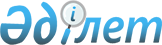 О районном бюджете на 2014-2016 годы
					
			Утративший силу
			
			
		
					Решение Мактааральского районного маслихата Южно-Казахстанской области от 23 декабря 2013 года № 26-134-V. Зарегистрировано Департаментом юстиции Южно-Казахстанской области 10 января 2014 года № 2487. Утратило силу в связи с истечением срока применения - (письмо Мактааральского районного маслихата Южно-Казахстанской области от 26 февраля 2015 года № 46)      Сноска. Утратило силу в связи с истечением срока применения - (письмо Мактааральского районного маслихата Южно-Казахстанской области от 26.02.2015 № 46).      Примечание РЦПИ.

      В тексте документа сохранена пунктуация и орфография оригинала. 



      В соответствии с пунктом 2 статьи 9, пунктом 2 статьи 75 Бюджетного кодекса Республики Казахстан от 4 декабря 2008 года, подпунктом 1) пункта 1 статьи 6 Закона Республики Казахстан от 23 января 2001 года «О местном государственном управлении и самоуправлении в Республике Казахстан» и решением Южно-Казахстанского областного маслихата от 10 декабря 2013 года № 21/172-V «Об областном бюджете на 2014-2016 годы», зарегистрированного в Реестре государственной регистрации нормативных правовых актов за № 2441, Мактааральский районный маслихат РЕШИЛ:



      1. Утвердить районный бюджет Мактааральского района на 2014-2016 годы согласно приложениям 1, 2 и 3 соответственно, в том числе на 2014 год в следующих объемах:

      1) доходы – 25344954 тысяч тенге, в том числе по:

      налоговым поступлениям – 1614932 тысяч тенге;

      неналоговым поступлениям – 14919 тысяч тенге;

      поступления от продажи основного капитала – 43239 тысяч тенге;

      поступлениям трансфертов – 23671864 тысяч тенге;

      2) затраты – 25380622 тысяч тенге;

      3) чистое бюджетное кредитование – 263683 тысяч тенге;

      бюджетные кредиты – 296036 тысяч тенге;

      погашение бюджетных кредитов – 32353 тысяч тенге;

      4) сальдо по операциям с финансовыми активами – 46199 тысяч тенге, в том числе:

      приобретение финансовых активов – 46199 тысяч тенге;

      поступление от продажи финансовых активов государства – 0 тенге;

      5) дефицит (профицит) бюджета – -345550 тысяч тенге;

      6) финансирование дефицита (использование профицита) бюджета – 345550 тысяч тенге, в том числе:

      поступление займов – 296036 тысяч тенге;

      погашение займов – 31702 тысяч тенге;

      используемые остатки бюджетных средств – 81216 тысяч тенге.

      Сноска. Пункт 1 - в редакции решения Мактааральского районного маслихата Южно-Казахстанской области от 04.12.2014 № 37-215-V (вводится в действие с 01.01.2014).



      2. Установить объем бюджетных субвенций, передаваемых из областного бюджета в районный бюджет в сумме 14608642 тысяч тенге.



      3. Утвердить резерв местного исполнительного органа района на 2014 год в размере 24000 тысяч тенге.



      4. Утвердить перечень бюджетных программ развития на 2014 год, направленных на реализацию бюджетных инвестиционных проектов (программ), согласно приложению 4.



      5. Утвердить перечень бюджетных программ, не подлежащих секвестру в процессе исполнения районного бюджета на 2014 год, согласно приложению 5.



      6. Утвердить перечень бюджетных программ аппаратов акимов города районного значения, поселков и сельских округов, согласно приложению 6.



      7. Установить на 2014 год согласно пункта 2 статьи 238 Трудового кодекса Республики Казахстан от 15 мая 2007 года повышенные на двадцать пять процентов должностные оклады и тарифные ставки специалистам в области социального обеспечения, образования, культуры, спорта и ветеринарии, являющимся гражданскими служащими и работающим в сельской местности в организациях, финансируемых из районного бюджета, по сравнению с окладами и ставками гражданских служащих, занимающихся этими видами деятельности в городских условиях. 

      Сноска. Пункт 7 в редакции решения Мактааральского районного маслихата Южно-Казахстанской области от 24.02.2014 № 28-149-V (вводится в действие с 01.01.2014).



      8. Настоящее решение вводится в действие с 1 января 2014 года.

      

      Председатель сессии

      районного маслихата:                       К.Актуреева

      

      Секретарь районного

      маслихата:                                 О.Дандибаев    

      Приложение 1 к решению

      Мактааральского районного

      маслихата от 23 декабря

      2013 года № 26-134-V       Районный бюджет на 2014 год      Сноска. Приложение 1 - в редакции решения Мактааральского районного маслихата Южно-Казахстанской области от 04.12.2014 № 37-215-V (вводится в действие с 01.01.2014).

      Приложение 2 к решению

      Мактааральского районного

      маслихата от 23 декабря

      2013 года № 26-134-V       Районный бюджет на 2015 год      Сноска. Приложение 2 - в редакции решения Мактааральского районного маслихата Южно-Казахстанской области от 12.08.2014 № 34-194-V (вводится в действие с 01.01.2014).

      Приложение 3 к решению

      Мактааральского районного

      маслихата от 23 декабря

      2013 года № 26-134-V       Районный бюджет на 2016 год      Сноска. Приложение 3 - в редакции решения Мактааральского районного маслихата Южно-Казахстанской области от 12.08.2014 № 34-194-V (вводится в действие с 01.01.2014).

      Приложение 4 к решению

      Мактааральского районного

      маслихата от 23 декабря

      2013 года № 26-134-V       Перечень бюджетных программ развития на 2014 год, направленных на реализацию бюджетных инвестиционных проектов (программ)

      Приложение 5 к решению

      Мактааральского районного

      маслихата от 23 декабря

      2013 года № 26-134-V       Перечень бюджетных программ, не подлежащих секвестру в процессе исполнения районного бюджета на 2014 год

      Приложение 6 к решению

      Мактааральского районного

      маслихата от 23 декабря

      2013 года № 26-134-V       Перечень бюджетных программ аппаратов акимов города районного значения, поселков и сельских округов
					© 2012. РГП на ПХВ «Институт законодательства и правовой информации Республики Казахстан» Министерства юстиции Республики Казахстан
				КатегорияКатегорияКатегорияКатегорияНаименованиеСумма, тысяч тенгеКлассКлассКлассСумма, тысяч тенгеПодклассПодклассПодклассСумма, тысяч тенге1111231. Доходы25 344 9541Налоговые поступления1 614 93201Подоходный налог623 1502Индивидуальный подоходный налог623 15003Социальный налог553 0971Социальный налог553 09704Hалоги на собственность351 9001Hалоги на имущество160 4393Земельный налог39 2204Hалог на транспортные средства135 6265Единый земельный налог16 61505Внутренние налоги на товары, работы и услуги57 5082Акцизы22 3863Поступления за использование природных и других ресурсов5 8004Сборы за ведение предпринимательской и профессиональной деятельности28 5735Налог на игорный бизнес74907Прочие налоги9311Прочие налоги93108Обязательные платежи, взимаемые за совершение юридически значимых действий и (или) выдачу документов уполномоченными на то государственными органами или должностными лицами28 3461Государственная пошлина28 3462Неналоговые поступления14 91901Доходы от государственной собственности6 2441Поступления части чистого дохода государственных предприятий1 7525Доходы от аренды имущества, находящегося в государственной собственности4 4369Прочие доходы от государственной собственности5604Штрафы, пени, санкции, взыскания, налагаемые государственными учреждениями, финансируемыми из государственного бюджета, а также содержащимися и финансируемыми из бюджета (сметы расходов) Национального Банка Республики Казахстан 8421Штрафы, пени, санкции, взыскания, налагаемые государственными учреждениями, финансируемыми из государственного бюджета, а также содержащимися и финансируемыми из бюджета (сметы расходов) Национального Банка Республики Казахстан, за исключением поступлений от организаций нефтяного сектора 84206Прочие неналоговые поступления7 8331Прочие неналоговые поступления7 8333Поступления от продажи основного капитала43 23901Продажа государственного имущества, закрепленного за государственными учреждениями1101Продажа государственного имущества, закрепленного за государственными учреждениями11003Продажа земли и нематериальных активов43 1291Продажа земли43 1294Поступления трансфертов 23 671 86402Трансферты из вышестоящих органов государственного управления23 671 8642Трансферты из областного бюджета23 671 864Функциональная группаФункциональная группаФункциональная группаФункциональная группаФункциональная группаСумма, тысяч тенгеФункциональная подгруппа   НаименованиеФункциональная подгруппа   НаименованиеФункциональная подгруппа   НаименованиеФункциональная подгруппа   НаименованиеСумма, тысяч тенгеАдминистратор бюджетных программАдминистратор бюджетных программАдминистратор бюджетных программСумма, тысяч тенгеПрограммаПрограммаСумма, тысяч тенге1111232. Затраты25 380 62201Государственные услуги общего характера678 1211Представительные, исполнительные и другие органы, выполняющие общие функции государственного управления637 057112Аппарат маслихата района (города областного значения)16 094001Услуги по обеспечению деятельности маслихата района (города областного значения)15 599002Создание информационных систем355003Капитальные расходы государственного органа 140122Аппарат акима района (города областного значения)166 008001Услуги по обеспечению деятельности акима района (города областного значения)121 980003Капитальные расходы государственного органа 44 028123Аппарат акима района в городе, города районного значения, поселка, села, сельского округа454 955001Услуги по обеспечению деятельности акима района в городе, города районного значения, поселка, села, сельского округа451 006022Капитальные расходы государственного органа3 9492Финансовая деятельность1 500459Отдел экономики и финансов района (города областного значения)1 500003Проведение оценки имущества в целях налогообложения1 5009Прочие государственные услуги общего характера39 564459Отдел экономики и финансов района (города областного значения)35 698001Услуги по реализации государственной политики в области формирования и развития экономической политики, государственного планирования, исполнения бюджета и управления коммунальной собственностью района (города областного значения)34 178015Капитальные расходы государственного органа 120108Разработка или корректировка технико-экономического обоснования местных бюджетных инвестиционных проектов и концессионных проектов и проведение его экспертизы, консультативное сопровождение концессионных проектов1 400467Отдел строительства района (города областного значения)3 866040Развитие объектов государственных органов3 86602Оборона26 3441Военные нужды26 344122Аппарат акима района (города областного значения)26 344005Мероприятия в рамках исполнения всеобщей воинской обязанности26 3442Организация работы по чрезвычайным ситуациям0122Аппарат акима района (города областного значения)0006Предупреждение и ликвидация чрезвычайных ситуаций масштаба района (города областного значения)004Образование18 277 2761Дошкольное воспитание и обучение3 158 049123Аппарат акима района в городе, города районного значения, поселка, села, сельского округа2 879 036041Реализация государственного образовательного заказа в дошкольных организациях образования2 879 036464Отдел образования района (города областного значения)279 013009Обеспечение деятельности организаций дошкольного воспитания и обучения60 143040Реализация государственного образовательного заказа в дошкольных организациях образования218 8702Начальное, основное среднее и общее среднее образование12 174 296123Аппарат акима района в городе, города районного значения, поселка, села, сельского округа17 270005Организация бесплатного подвоза учащихся до школы и обратно в сельской местности17 270464Отдел образования района (города областного значения)12 157 026003Общеобразовательное обучение12 074 877006Дополнительное образование для детей82 1494Техническое и профессиональное, послесреднее образование39 764464Отдел образования района (города областного значения)39 764018Организация профессионального обучения39 7649Прочие услуги в области образования2 905 167464Отдел образования района (города областного значения)503 432001Услуги по реализации государственной политики на местном уровне в области образования 24 904005Приобретение и доставка учебников, учебно-методических комплексов для государственных учреждений образования района (города областного значения)113 450012Капитальные расходы государственного органа 0015Ежемесячная выплата денежных средств опекунам (попечителям) на содержание ребенка-сироты (детей-сирот), и ребенка (детей), оставшегося без попечения родителей42 798067Капитальные расходы подведомственных государственных учреждений и организаций322 280467Отдел строительства района (города областного значения)2 401 735037Строительство и реконструкция объектов образования2 401 73506Социальная помощь и социальное обеспечение1 155 2162Социальная помощь1 100 330451Отдел занятости и социальных программ района (города областного значения)1 100 330002Программа занятости15 024004Оказание социальной помощи на приобретение топлива специалистам здравоохранения, образования, социального обеспечения, культуры, спорта и ветеринарии в сельской местности в соответствии с законодательством Республики Казахстан27 884005Государственная адресная социальная помощь10 529006Оказание жилищной помощи 19 688007Социальная помощь отдельным категориям нуждающихся граждан по решениям местных представительных органов65 465010Материальное обеспечение детей-инвалидов, воспитывающихся и обучающихся на дому3 566014Оказание социальной помощи нуждающимся гражданам на дому112 636016Государственные пособия на детей до 18 лет795 013017Обеспечение нуждающихся инвалидов обязательными гигиеническими средствами и предоставление услуг специалистами жестового языка, индивидуальными помощниками в соответствии с индивидуальной программой реабилитации инвалида50 525023Обеспечение деятельности центров занятости населения09Прочие услуги в области социальной помощи и социального обеспечения54 886451Отдел занятости и социальных программ района (города областного значения)54 886001Услуги по реализации государственной политики на местном уровне в области обеспечения занятости и реализации социальных программ для населения50 777011Оплата услуг по зачислению, выплате и доставке пособий и других социальных выплат4 109021Капитальные расходы государственного органа 007Жилищно-коммунальное хозяйство1 485 2911Жилищное хозяйство222 846455Отдел культуры и развития языков района (города областного значения)16 765024Ремонт объектов в рамках развития городов и сельских населенных пунктов по Дорожной карте занятости 202016 765464Отдел образования района (города областного значения)58 422026Ремонт объектов в рамках развития городов и сельских населенных пунктов по Дорожной карте занятости 202058 422467Отдел строительства района (города областного значения)87 882003Проектирование, строительство и (или) приобретение жилья коммунального жилищного фонда 87 882497Отдел жилищно-коммунального хозяйства района (города областного значения)59 777001Услуги по реализации государственной политики на местном уровне в области жилищно-коммунального хозяйства32 487003Капитальные расходы государственного органа 500005Организация сохранения государственного жилищного фонда12 394031Изготовление технических паспортов на объекты кондоминиумов0033Проектирование, развитие, обустройство и (или) приобретение инженерно-коммуникационной инфраструктуры 11 700049Проведение энергетического аудита многоквартирных жилых домов 2 696107Проведение мероприятий за счет резерва местного исполнительного органа на неотложные затраты 02Коммунальное хозяйство1 071 673467Отдел строительства района (города областного значения)0006Развитие системы водоснабжения и водоотведения 0497Отдел жилищно-коммунального хозяйства района (города областного значения)1 071 673016Функционирование системы водоснабжения и водоотведения247 300029Развитие системы водоснабжения и водоотведения 794 373058Развитие системы водоснабжения и водоотведения в сельских населенных пунктах30 0003Благоустройство населенных пунктов190 772467Отдел строительства района (города областного значения)1 658007Развитие благоустройства городов и населенных пунктов1 658497Отдел жилищно-коммунального хозяйства района (города областного значения)189 114025Освещение улиц в населенных пунктах37 856030Обеспечение санитарии населенных пунктов45 424034Содержание мест захоронений и захоронение безродных600035Благоустройство и озеленение населенных пунктов105 23408Культура, спорт, туризм и информационное пространство639 7411Деятельность в области культуры138 188455Отдел культуры и развития языков района (города областного значения)138 188003Поддержка культурно-досуговой работы138 188467Отдел строительства района (города областного значения)0011Развитие объектов культуры02Спорт359 063465Отдел физической культуры и спорта района (города областного значения)316 901001Услуги по реализации государственной политики на местном уровне в сфере физической культуры и спорта23 472004Капитальные расходы государственного органа 897005Развитие массового спорта и национальных видов спорта 276 890006Проведение спортивных соревнований на районном (города областного значения) уровне2 700007Подготовка и участие членов сборных команд района (города областного значения) по различным видам спорта на областных спортивных соревнованиях11 442032Капитальные расходы подведомственных государственных учреждений и организаций1 500467Отдел строительства района (города областного значения)42 162008Развитие объектов спорта42 1623Информационное пространство105 471455Отдел культуры и развития языков района (города областного значения)96 225006Функционирование районных (городских) библиотек84 502007Развитие государственного языка и других языков народа Казахстана11 723456Отдел внутренней политики района (города областного значения)9 246002Услуги по проведению государственной информационной политики через газеты и журналы 6 556005Услуги по проведению государственной информационной политики через телерадиовещание2 6909Прочие услуги по организации культуры, спорта, туризма и информационного пространства37 019455Отдел культуры и развития языков района (города областного значения)8 806001Услуги по реализации государственной политики на местном уровне в области развития языков и культуры8 806010Капитальные расходы государственного органа 0032Капитальные расходы подведомственных государственных учреждений и организаций0456Отдел внутренней политики района (города областного значения)28 213001Услуги по реализации государственной политики на местном уровне в области информации, укрепления государственности и формирования социального оптимизма граждан13 687003Реализация мероприятий в сфере молодежной политики14 376006Капитальные расходы государственного органа 15009Топливно-энергетический комплекс и недропользование2 089 8729Прочие услуги в области топливно-энергетического комплекса и недропользования2 089 872497Отдел жилищно-коммунального хозяйства района (города областного значения)2 089 872009Развитие теплоэнергетической системы7 000038Развитие газотранспортной системы 2 082 87210Сельское, водное, лесное, рыбное хозяйство, особо охраняемые природные территории, охрана окружающей среды и животного мира, земельные отношения331 7171Сельское хозяйство212 173459Отдел экономики и финансов района (города областного значения)62 011099Реализация мер по оказанию социальной поддержки специалистов62 011467Отдел строительства района (города областного значения)47 728010Развитие объектов сельского хозяйства47 728473Отдел ветеринарии района (города областного значения)55 802001Услуги по реализации государственной политики на местном уровне в сфере ветеринарии9 603003Капитальные расходы государственного органа 118006Организация санитарного убоя больных животных0007Организация отлова и уничтожения бродячих собак и кошек9 500008Возмещение владельцам стоимости изымаемых и уничтожаемых больных животных, продуктов и сырья животного происхождения20 798009Проведение ветеринарных мероприятий по энзоотическим болезням животных15 206010Проведение мероприятий по идентификации сельскохозяйственных животных577477Отдел сельского хозяйства и земельных отношений района (города областного значения) 46 632001Услуги по реализации государственной политики на местном уровне в сфере сельского хозяйства и земельных отношений46 432003Капитальные расходы государственного органа 2006Земельные отношения98477Отдел сельского хозяйства и земельных отношений района (города областного значения) 98009Земельно-хозяйственное устройство населенных пунктов989Прочие услуги в области сельского, водного, лесного, рыбного хозяйства, охраны окружающей среды и земельных отношений119 446473Отдел ветеринарии района (города областного значения)119 446011Проведение противоэпизоотических мероприятий119 44611Промышленность, архитектурная, градостроительная и строительная деятельность37 3862Архитектурная, градостроительная и строительная деятельность37 386467Отдел строительства района (города областного значения)13 671001Услуги по реализации государственной политики на местном уровне в области строительства13 022017Капитальные расходы государственного органа 649468Отдел архитектуры и градостроительства района (города областного значения)23 715001Услуги по реализации государственной политики в области архитектуры и градостроительства на местном уровне 9 302003Разработка схем градостроительного развития территории района и генеральных планов населенных пунктов14 128004Капитальные расходы государственного органа 28512Транспорт и коммуникации339 1961Автомобильный транспорт328 767485Отдел пассажирского транспорта и автомобильных дорог района (города областного значения)328 767022Развитие транспортной инфраструктуры2 016023Обеспечение функционирования автомобильных дорог326 7519Прочие услуги в сфере транспорта и коммуникаций10 429485Отдел пассажирского транспорта и автомобильных дорог района (города областного значения)10 429001Услуги по реализации государственной политики на местном уровне в области пассажирского транспорта и автомобильных дорог 9 989003Капитальные расходы государственного органа 44013Прочие308 8093Поддержка предпринимательской деятельности и защита конкуренции14 010469Отдел предпринимательства района (города областного значения)14 010001Услуги по реализации государственной политики на местном уровне в области развития предпринимательства и промышленности 14 010004Капитальные расходы государственного органа09Прочие294 799459Отдел экономики и финансов района (города областного значения)28 500008Разработка технико-экономического обоснования местных бюджетных инвестиционных проектов и концессионных проектов и проведение его экспертизы0012Резерв местного исполнительного органа района (города областного значения) 28 500464Отдел образования района (города областного значения)57 008041Реализация мер по содействию экономическому развитию регионов в рамках Программы «Развитие регионов» 57 008497Отдел жилищно-коммунального хозяйства района (города областного значения)209 291043Реализация мер по содействию экономическому развитию регионов в рамках Программы «Развитие регионов» 209 29114Обслуживание долга641Обслуживание долга64459Отдел экономики и финансов района (города областного значения)64021Обслуживание долга местных исполнительных органов по выплате вознаграждений и иных платежей по займам из областного бюджета6415Трансферты11 5891Трансферты11 589459Отдел экономики и финансов района (города областного значения)11 589006Возврат неиспользованных (недоиспользованных) целевых трансфертов11 589024Целевые текущие трансферты в вышестоящие бюджеты в связи с передачей функций государственных органов из нижестоящего уровня государственного управления в вышестоящий03. Чистое бюджетное кредитование263 683Функциональная группаФункциональная группаФункциональная группаФункциональная группаФункциональная группаСумма, тысяч тенгеФункциональная подгруппа    НаименованиеФункциональная подгруппа    НаименованиеФункциональная подгруппа    НаименованиеФункциональная подгруппа    НаименованиеСумма, тысяч тенгеАдминистратор бюджетных программАдминистратор бюджетных программАдминистратор бюджетных программСумма, тысяч тенгеПрограммаПрограммаСумма, тысяч тенге111123Бюджетные кредиты296 03610Сельское, водное, лесное, рыбное хозяйство, особо охраняемые природные территории, охрана окружающей среды и животного мира, земельные отношения296 03601Сельское хозяйство296 036459Отдел экономики и финансов района (города областного значения)296 036018Бюджетные кредиты для реализации мер социальной поддержки специалистов296 036КатегорияКатегорияКатегорияКатегорияНаименованиеСумма, тысяч тенгеКлассКлассКлассСумма, тысяч тенгеПодклассПодклассПодклассСумма, тысяч тенге111123Погашение бюджетных кредитов32 3535Погашение бюджетных кредитов32 35301Погашение бюджетных кредитов32 3531Погашение бюджетных кредитов, выданных из государственного бюджета32 3534. Сальдо по операциям с финансовыми активами46 199Функциональная группаФункциональная группаФункциональная группаФункциональная группаФункциональная группаСумма, тысяч тенгеФункциональная подгруппа    НаименованиеФункциональная подгруппа    НаименованиеФункциональная подгруппа    НаименованиеФункциональная подгруппа    НаименованиеСумма, тысяч тенгеАдминистратор бюджетных программАдминистратор бюджетных программАдминистратор бюджетных программСумма, тысяч тенгеПрограммаПрограммаСумма, тысяч тенге111123Приобретение финансовых активов46 19913Прочие46 1999Прочие46 199497Отдел жилищно-коммунального хозяйства района (города областного значения)46 199060Увеличение уставных капиталов специализированных уполномоченных организаций46 199Поступления от продажи финансовых активов государства05. Дефицит (профицит) бюджета-345 5506. Финансирование дефицита (использования профицита) бюджета345 550КатегорияКатегорияКатегорияКатегорияНаименованиеСумма, тысяч тенгеКлассКлассКлассСумма, тысяч тенгеПодклассПодклассПодклассСумма, тысяч тенге111123Поступление займов296 0367Поступления займов296 0361Внутренние государственные займы296 0362Договоры займа296 036Функциональная группаФункциональная группаФункциональная группаФункциональная группаФункциональная группаСумма, тысяч тенгеФункциональная подгруппа   НаименованиеФункциональная подгруппа   НаименованиеФункциональная подгруппа   НаименованиеФункциональная подгруппа   НаименованиеСумма, тысяч тенгеАдминистратор бюджетных программАдминистратор бюджетных программАдминистратор бюджетных программСумма, тысяч тенгеПрограммаПрограммаСумма, тысяч тенге111123Погашение займов31 70216Погашение займов31 7021Погашение займов31 702459Отдел экономики и финансов района (города областного значения)31 702005Погашение долга местного исполнительного органа перед вышестоящим бюджетом31 702КатегорияКатегорияКатегорияКатегорияНаименованиеСумма, тысяч тенгеКлассКлассКлассСумма, тысяч тенгеПодклассПодклассПодклассСумма, тысяч тенге111123Используемые остатки бюджетных средств81 2168Используемые остатки бюджетных средств81 21601Остатки бюджетных средств81 2161Свободные остатки бюджетных средств81 216КатегорияКатегорияКатегорияНаименованиеСумма, тысяч тенгеКлассКлассСумма, тысяч тенгеПодклассПодклассПодклассСумма, тысяч тенге1231. Доходы20 964 4021Налоговые поступления1 447 20501Подоходный налог526 9552Индивидуальный подоходный налог526 95503Социальный налог440 2151Социальный налог440 21504Hалоги на собственность388 2141Hалоги на имущество160 5543Земельный налог47 1704Hалог на транспортные средства161 4665Единый земельный налог19 02405Внутренние налоги на товары, работы и услуги59 8992Акцизы18 6923Поступления за использование природных и других ресурсов7 7764Сборы за ведение предпринимательской и профессиональной деятельности32 3315Налог на игорный бизнес1 10008Обязательные платежи, взимаемые за совершение юридически значимых действий и (или) выдачу документов уполномоченными на то государственными органами или должностными лицами31 9221Государственная пошлина31 9222Неналоговые поступления8 92201Доходы от государственной собственности3 8695Доходы от аренды имущества, находящегося в государственной собственности3 86906Прочие неналоговые поступления5 0531Прочие неналоговые поступления5 0533Поступления от продажи основного капитала10 00003Продажа земли и нематериальных активов10 0001Продажа земли10 0004Поступления трансфертов 19 498 27502Трансферты из вышестоящих органов государственного управления19 498 2752Трансферты из областного бюджета19 498 275Функциональная группаФункциональная группаФункциональная группаФункциональная группаФункциональная группаСумма, тысяч тенгеФункциональная подгруппа  Функциональная подгруппа  Функциональная подгруппа  Функциональная подгруппа  Сумма, тысяч тенгеАдминистратор бюджетных программАдминистратор бюджетных программАдминистратор бюджетных программСумма, тысяч тенгеПрограммаПрограммаСумма, тысяч тенгеНаименованиеСумма, тысяч тенге1232. Затраты20 964 40201Государственные услуги общего характера666 3151Представительные, исполнительные и другие органы, выполняющие общие функции  государственного управления631 873112Аппарат маслихата района (города областного значения)16 129001Услуги по обеспечению деятельности маслихата района (города областного значения)16 129122Аппарат акима района (города областного значения)173 802001Услуги по обеспечению деятельности акима района (города областного значения)173 802003Капитальные расходы государственного органа 0123Аппарат акима района в городе, города районного значения, поселка, села, сельского округа441 942001Услуги по обеспечению деятельности акима  района в городе, города районного значения, поселка, села, сельского округа441 942022Капитальные расходы государственного органа02Финансовая  деятельность1 500459Отдел экономики и финансов района (города областного значения)1 500003Проведение оценки имущества в целях налогообложения1 5009Прочие государственные услуги общего характера32 942459Отдел экономики и финансов района (города областного значения)32 942001Услуги по реализации государственной политики в области формирования и развития экономической политики, государственного планирования, исполнения бюджета и управления коммунальной собственностью района (города областного значения)32 942015Капитальные расходы государственного органа 0467Отдел строительства района (города областного значения)0040Развитие объектов государственных органов002Оборона19 2131Военные нужды19 213122Аппарат акима района (города областного значения)19 213005Мероприятия в рамках исполнения всеобщей воинской обязанности19 21304Образование13 763 1751Дошкольное воспитание и обучение724 539123Аппарат акима района в городе, города районного значения, поселка, села, сельского округа683 846041Реализация государственного образовательного заказа в дошкольных организациях образования683 846464Отдел образования района (города областного значения)40 693009Обеспечение деятельности организаций дошкольного воспитания и обучения40 693040Реализация государственного образовательного заказа в дошкольных организациях образования02Начальное, основное среднее и общее среднее образование11 332 127123Аппарат акима района в городе, города районного значения, поселка, села, сельского округа16 270005Организация бесплатного подвоза учащихся до школы и обратно в сельской местности16 270464Отдел образования района (города областного значения)11 315 857003Общеобразовательное обучение11 241 335006Дополнительное образование для детей74 5224Техническое и профессиональное, послесреднее образование35 667464Отдел образования района (города областного значения)35 667018Организация профессионального обучения35 6679Прочие услуги в области образования1 670 842464Отдел образования района (города областного значения)375 712001Услуги по реализации государственной политики на местном уровне в области образования 18 403005Приобретение и доставка учебников, учебно-методических комплексов для государственных учреждений образования района (города областного значения)113 870012Капитальные расходы государственного органа 0015Ежемесячная выплата денежных средств опекунам (попечителям) на содержание ребенка-сироты (детей-сирот), и ребенка (детей), оставшегося без попечения родителей46 041067Капитальные расходы подведомственных государственных учреждений и организаций197 398467Отдел строительства района (города областного значения)1 295 130037Строительство и реконструкция объектов образования1 295 13006Социальная помощь и социальное обеспечение1 071 8742Социальная помощь1 018 844451Отдел занятости и социальных программ района (города областного значения)1 018 844002Программа занятости16 151004Оказание социальной помощи на приобретение  топлива специалистам здравоохранения, образования, социального обеспечения, культуры, спорта и ветеринарии в сельской местности в соответствии с законодательством Республики Казахстан27 000005Государственная адресная социальная помощь30 000006Оказание жилищной помощи 20 000007Социальная помощь отдельным категориям нуждающихся граждан по решениям местных представительных органов20 244010Материальное обеспечение детей-инвалидов, воспитывающихся и обучающихся на дому2 700014Оказание социальной помощи нуждающимся гражданам на дому106 289016Государственные пособия на детей до 18 лет747 660017Обеспечение нуждающихся инвалидов обязательными гигиеническими средствами и предоставление услуг специалистами жестового языка, индивидуальными помощниками в соответствии с индивидуальной программой реабилитации инвалида48 800023Обеспечение деятельности центров занятости населения09Прочие услуги в области социальной помощи и социального обеспечения53 030451Отдел занятости и социальных программ района (города областного значения)53 030001Услуги по реализации государственной политики на местном уровне в области обеспечения занятости и реализации социальных программ для населения48 037011Оплата услуг по зачислению, выплате и доставке пособий и других социальных выплат4 993021Капитальные расходы государственного органа 007Жилищно-коммунальное хозяйство1 368 4611Жилищное хозяйство128 602467Отдел строительства района (города областного значения)100 000003Проектирование, строительство и (или) приобретение жилья коммунального жилищного фонда 100 000497Отдел жилищно-коммунального хозяйства района (города областного значения)28 602001Услуги по реализации государственной политики на местном уровне в области жилищно-коммунального хозяйства23 137003Капитальные расходы государственного органа 0005Организация сохранения государственного жилищного фонда5 465031Изготовление технических паспортов на объекты кондоминиумов0033Проектирование, развитие, обустройство и (или) приобретение инженерно-коммуникационной инфраструктуры 02Коммунальное хозяйство1 146 894467Отдел строительства района (города областного значения)0006Развитие системы водоснабжения и водоотведения 0497Отдел жилищно-коммунального хозяйства района (города областного значения)1 146 894016Функционирование системы водоснабжения и водоотведения146 894029Развитие системы водоснабжения и водоотведения 0058Развитие системы водоснабжения и водоотведения в сельских населенных пунктах1 000 0003Благоустройство населенных пунктов92 965497Отдел жилищно-коммунального хозяйства района (города областного значения)92 965025Освещение улиц в населенных пунктах31 401030Обеспечение санитарии населенных пунктов30 964034Содержание мест захоронений и захоронение безродных600035Благоустройство и озеленение населенных пунктов30 00008Культура, спорт, туризм и информационное пространство517 5821Деятельность в области культуры126 348455Отдел культуры и развития языков района (города областного значения)126 348003Поддержка культурно-досуговой работы126 348467Отдел строительства района (города областного значения)0011Развитие объектов культуры02Спорт257 151465Отдел физической культуры и спорта района (города областного значения)257 151001Услуги по реализации государственной политики на местном уровне  в сфере физической культуры и спорта20 737004Капитальные расходы государственного органа 0005Развитие массового спорта и национальных видов спорта 226 214006Проведение спортивных соревнований на районном (города областного значения) уровне2 700007Подготовка и участие членов  сборных команд района (города областного значения) по различным видам спорта на областных спортивных соревнованиях7 500032Капитальные расходы подведомственных государственных учреждений и организаций0467Отдел строительства района (города областного значения)0008Развитие объектов спорта03Информационное пространство99 114455Отдел культуры и развития языков района (города областного значения)88 664006Функционирование районных (городских) библиотек77 564007Развитие государственного языка и других языков народа Казахстана11 100456Отдел внутренней политики района (города областного значения)10 450002Услуги по проведению государственной информационной политики через газеты и журналы 6 450005Услуги по проведению государственной информационной политики через телерадиовещание4 0009Прочие услуги по организации культуры, спорта, туризма  и информационного пространства34 969455Отдел культуры и развития языков района (города областного значения)9 369001Услуги по реализации государственной политики на местном уровне в области развития языков и культуры9 369010Капитальные расходы государственного органа 0032Капитальные расходы подведомственных государственных учреждений и организаций0456Отдел внутренней политики района (города областного значения)25 600001Услуги по реализации государственной политики на местном уровне в области информации, укрепления государственности и формирования социального оптимизма граждан11 264003Реализация мероприятий в сфере молодежной политики14 336006Капитальные расходы государственного органа 009Топливно-энергетический комплекс и недропользование2 772 7159Прочие услуги в области топливно-энергетического комплекса и недропользования2 772 715497Отдел жилищно-коммунального хозяйства района (города областного значения)2 772 715009Развитие теплоэнергетической системы21 565038Развитие газотранспортной системы  2 751 15010Сельское, водное, лесное, рыбное хозяйство, особо охраняемые природные территории, охрана окружающей среды и животного мира, земельные отношения144 1671Сельское хозяйство134 167459Отдел экономики и финансов района (города областного значения)67 550099Реализация мер по оказанию социальной поддержки специалистов67 550467Отдел строительства района (города областного значения)0010Развитие объектов сельского хозяйства0473Отдел ветеринарии района (города областного значения)33 552001Услуги по реализации государственной политики на местном уровне в сфере ветеринарии9 448003Капитальные расходы государственного органа 0006Организация санитарного убоя больных животных800007Организация отлова и уничтожения бродячих собак и кошек6 000008Возмещение владельцам стоимости изымаемых и уничтожаемых больных животных, продуктов и сырья животного происхождения2 000009Проведение ветеринарных мероприятий по энзоотическим болезням животных14 604010Проведение мероприятий по идентификации сельскохозяйственных животных700477Отдел сельского хозяйства и земельных отношений района (города областного значения) 33 065001Услуги по реализации государственной политики на местном уровне в сфере сельского хозяйства и земельных отношений33 065003Капитальные расходы государственного органа 06Земельные отношения10 000477Отдел сельского хозяйства и земельных отношений района (города областного значения) 10 000009Земельно-хозяйственное устройство населенных пунктов10 0009Прочие услуги в области сельского, водного, лесного, рыбного  хозяйства, охраны окружающей среды и земельных отношений0473Отдел ветеринарии района (города областного значения)0011Проведение противоэпизоотических мероприятий011Промышленность, архитектурная, градостроительная и строительная деятельность33 1712Архитектурная, градостроительная и строительная деятельность33 171467Отдел строительства района (города областного значения)10 519001Услуги по реализации государственной политики на местном уровне в области строительства10 519468Отдел архитектуры и градостроительства района (города областного значения)22 652001Услуги по реализации государственной политики  в области  архитектуры и градостроительства на местном уровне  7 652003Разработка схем градостроительного развития территории района и генеральных планов населенных пунктов15 00012Транспорт и коммуникации303 7401Автомобильный транспорт291 017485Отдел пассажирского транспорта и автомобильных дорог района (города областного значения)291 017022Развитие транспортной инфраструктуры0023Обеспечение функционирования автомобильных дорог291 0179Прочие услуги в сфере транспорта и коммуникаций12 723485Отдел пассажирского транспорта и автомобильных дорог района (города областного значения)12 723001Услуги по реализации государственной политики на местном уровне в области пассажирского транспорта и автомобильных дорог 12 723003Капитальные расходы государственного органа 013Прочие303 9893Поддержка предпринимательской деятельности и защита конкуренции13 690469Отдел предпринимательства района (города областного значения)13 690001Услуги по реализации государственной политики на местном уровне в области развития предпринимательства и промышленности 13 690004Капитальные расходы государственного органа09Прочие290 299459Отдел экономики и финансов района (города областного значения)24 000012Резерв местного исполнительного органа района (города областного значения) 24 000464Отдел образования района (города областного значения)0041Реализация мер по содействию экономическому развитию регионов  в рамках Программы «Развитие регионов» 0497Отдел жилищно-коммунального хозяйства района (города областного значения)266 299043Реализация мер по содействию экономическому развитию регионов  в рамках Программы «Развитие регионов» 266 29914Обслуживание долга01Обслуживание долга0459Отдел экономики и финансов района (города областного значения)0021Обслуживание долга местных исполнительных органов по выплате вознаграждений и иных платежей по займам из областного бюджета015Трансферты01Трансферты0459Отдел экономики и финансов района (города областного значения)0006Возврат неиспользованных (недоиспользованных) целевых трансфертов0024Целевые текущие трансферты в вышестоящие бюджеты в связи с передачей функций государственных органов из нижестоящего уровня государственного управления в вышестоящий03. Чистое бюджетное кредитование0Функциональная группаФункциональная группаФункциональная группаФункциональная группаФункциональная группаСумма, тысяч тенгеФункциональная подгруппа    Функциональная подгруппа    Функциональная подгруппа    Функциональная подгруппа    Сумма, тысяч тенгеАдминистратор бюджетных программАдминистратор бюджетных программАдминистратор бюджетных программСумма, тысяч тенгеПрограммаПрограммаСумма, тысяч тенгеНаименованиеСумма, тысяч тенге123Бюджетные кредиты010Сельское, водное, лесное, рыбное хозяйство, особо охраняемые природные территории, охрана окружающей среды и животного мира, земельные отношения001Сельское хозяйство0459Отдел экономики и финансов района (города областного значения)0018Бюджетные кредиты для реализации мер социальной поддержки специалистов0КатегорияКатегорияКатегорияНаименованиеСумма, тысяч тенгеКлассКлассСумма, тысяч тенгеПодклассПодклассПодклассСумма, тысяч тенге123Погашение бюджетных кредитов05Погашение бюджетных кредитов001Погашение бюджетных кредитов01Погашение бюджетных кредитов, выданных из государственного бюджета04. Сальдо по операциям с финансовыми активами0Приобретение финансовых активов0Поступления от продажи финансовых активов государства05. Дефицит (профицит) бюджета06. Финансирование дефицита (использования профицита) бюджета0КатегорияКатегорияКатегорияНаименованиеСумма, тысяч тенгеКлассКлассСумма, тысяч тенгеПодклассПодклассПодклассСумма, тысяч тенге123Поступление займов07Поступления займов01Внутренние государственные займы02Договоры займа0Функциональная группаФункциональная группаФункциональная группаФункциональная группаФункциональная группаСумма, тысяч тенгеФункциональная подгруппа     Функциональная подгруппа     Функциональная подгруппа     Функциональная подгруппа     Сумма, тысяч тенгеАдминистратор бюджетных программАдминистратор бюджетных программАдминистратор бюджетных программСумма, тысяч тенгеПрограммаПрограммаСумма, тысяч тенгеНаименованиеСумма, тысяч тенге123Погашение займов016Погашение займов01Погашение займов0459Отдел экономики и финансов района (города областного значения)0005Погашение долга местного исполнительного органа перед вышестоящим бюджетом0КатегорияКатегорияКатегорияНаименованиеСумма, тысяч тенгеКлассКлассСумма, тысяч тенгеПодклассПодклассПодклассСумма, тысяч тенге123Используемые остатки бюджетных средств08Используемые остатки бюджетных средств001Остатки бюджетных средств01Свободные остатки бюджетных средств0КатегорияКатегорияКатегорияНаименованиеСумма, тысяч тенгеКлассКлассСумма, тысяч тенгеПодклассПодклассПодклассСумма, тысяч тенге1231. Доходы22 538 0811Налоговые поступления1 502 03701Подоходный налог534 1812Индивидуальный подоходный налог534 18103Социальный налог449 4211Социальный налог449 42104Hалоги на собственность419 2691Hалоги на имущество173 3983Земельный налог50 9424Hалог на транспортные средства174 3835Единый земельный налог20 54605Внутренние налоги на товары, работы и услуги64 6902Акцизы20 1883Поступления за использование природных и других ресурсов8 3984Сборы за ведение предпринимательской и профессиональной деятельности34 9165Налог на игорный бизнес1 18808Обязательные платежи, взимаемые за совершение юридически значимых действий и (или) выдачу документов уполномоченными на то государственными органами или должностными лицами34 4761Государственная пошлина34 4762Неналоговые поступления9 63501Доходы от государственной собственности4 1785Доходы от аренды имущества, находящегося в государственной собственности4 17806Прочие неналоговые поступления5 4571Прочие неналоговые поступления5 4573Поступления от продажи основного капитала10 00003Продажа земли и нематериальных активов10 0001Продажа земли10 0004Поступления трансфертов 21 016 40902Трансферты из вышестоящих органов государственного управления21 016 4092Трансферты из областного бюджета21 016 409Функциональная группаФункциональная группаФункциональная группаФункциональная группаФункциональная группаСумма, тысяч тенгеФункциональная подгруппа   Функциональная подгруппа   Функциональная подгруппа   Функциональная подгруппа   Сумма, тысяч тенгеАдминистратор бюджетных программАдминистратор бюджетных программАдминистратор бюджетных программСумма, тысяч тенгеПрограммаПрограммаСумма, тысяч тенгеНаименованиеСумма, тысяч тенге1232. Затраты22 538 08101Государственные услуги общего характера668 5741Представительные, исполнительные и другие органы, выполняющие общие функции  государственного управления634 132112Аппарат маслихата района (города областного значения)16 129001Услуги по обеспечению деятельности маслихата района (города областного значения)16 129122Аппарат акима района (города областного значения)174 071001Услуги по обеспечению деятельности акима района (города областного значения)174 071003Капитальные расходы государственного органа 0123Аппарат акима района в городе, города районного значения, поселка, села, сельского округа443 932001Услуги по обеспечению деятельности акима  района в городе, города районного значения, поселка, села, сельского округа443 932022Капитальные расходы государственного органа02Финансовая  деятельность1 500459Отдел экономики и финансов района (города областного значения)1 500003Проведение оценки имущества в целях налогообложения1 5009Прочие государственные услуги общего характера32 942459Отдел экономики и финансов района (города областного значения)32 942001Услуги по реализации государственной политики в области формирования и развития экономической политики, государственного планирования, исполнения бюджета и управления коммунальной собственностью района (города областного значения)32 942015Капитальные расходы государственного органа 0467Отдел строительства района (города областного значения)0040Развитие объектов государственных органов002Оборона19 2131Военные нужды19 213122Аппарат акима района (города областного значения)19 213005Мероприятия в рамках исполнения всеобщей воинской обязанности19 21304Образование15 073 8741Дошкольное воспитание и обучение725 510123Аппарат акима района в городе, города районного значения, поселка, села, сельского округа683 846041Реализация государственного образовательного заказа в дошкольных организациях образования683 846464Отдел образования района (города областного значения)41 664009Обеспечение деятельности организаций дошкольного воспитания и обучения41 664040Реализация государственного образовательного заказа в дошкольных организациях образования02Начальное, основное среднее и общее среднее образование11 378 347123Аппарат акима района в городе, города районного значения, поселка, села, сельского округа16 270005Организация бесплатного подвоза учащихся до школы и обратно в сельской местности16 270464Отдел образования района (города областного значения)11 362 077003Общеобразовательное обучение11 287 333006Дополнительное образование для детей74 7444Техническое и профессиональное, послесреднее образование35 818464Отдел образования района (города областного значения)35 818018Организация профессионального обучения35 8189Прочие услуги в области образования2 934 199464Отдел образования района (города областного значения)481 797001Услуги по реализации государственной политики на местном уровне в области образования 18 403005Приобретение и доставка учебников, учебно-методических комплексов для государственных учреждений образования района (города областного значения)114 322012Капитальные расходы государственного органа 0015Ежемесячная выплата денежных средств опекунам (попечителям) на содержание ребенка-сироты (детей-сирот), и ребенка (детей), оставшегося без попечения родителей52 053067Капитальные расходы подведомственных государственных учреждений и организаций297 019467Отдел строительства района (города областного значения)2 452 402037Строительство и реконструкция объектов образования2 452 40206Социальная помощь и социальное обеспечение1 141 3922Социальная помощь1 088 033451Отдел занятости и социальных программ района (города областного значения)1 088 033002Программа занятости17 362004Оказание социальной помощи на приобретение  топлива специалистам здравоохранения, образования, социального обеспечения, культуры, спорта и ветеринарии в сельской местности в соответствии с законодательством Республики Казахстан27 000005Государственная адресная социальная помощь30 000006Оказание жилищной помощи 20 000007Социальная помощь отдельным категориям нуждающихся граждан по решениям местных представительных органов20 831010Материальное обеспечение детей-инвалидов, воспитывающихся и обучающихся на дому2 700014Оказание социальной помощи нуждающимся гражданам на дому106 391016Государственные пособия на детей до 18 лет814 949017Обеспечение нуждающихся инвалидов обязательными гигиеническими средствами и предоставление услуг специалистами жестового языка, индивидуальными помощниками в соответствии с индивидуальной программой реабилитации инвалида48 800023Обеспечение деятельности центров занятости населения09Прочие услуги в области социальной помощи и социального обеспечения53 359451Отдел занятости и социальных программ района (города областного значения)53 359001Услуги по реализации государственной политики на местном уровне в области обеспечения занятости и реализации социальных программ для населения48 366011Оплата услуг по зачислению, выплате и доставке пособий и других социальных выплат4 993021Капитальные расходы государственного органа 007Жилищно-коммунальное хозяйство921 3581Жилищное хозяйство28 507467Отдел строительства района (города областного значения)0003Проектирование, строительство и (или) приобретение жилья коммунального жилищного фонда 0497Отдел жилищно-коммунального хозяйства района (города областного значения)28 507001Услуги по реализации государственной политики на местном уровне в области жилищно-коммунального хозяйства23 137003Капитальные расходы государственного органа 0005Организация сохранения государственного жилищного фонда5 370031Изготовление технических паспортов на объекты кондоминиумов0033Проектирование, развитие, обустройство и (или) приобретение инженерно-коммуникационной инфраструктуры 02Коммунальное хозяйство799 886467Отдел строительства района (города областного значения)0006Развитие системы водоснабжения и водоотведения 0497Отдел жилищно-коммунального хозяйства района (города областного значения)799 886016Функционирование системы водоснабжения и водоотведения146 894029Развитие системы водоснабжения и водоотведения 0058Развитие системы водоснабжения и водоотведения в сельских населенных пунктах652 9923Благоустройство населенных пунктов92 965497Отдел жилищно-коммунального хозяйства района (города областного значения)92 965025Освещение улиц в населенных пунктах31 401030Обеспечение санитарии населенных пунктов30 964034Содержание мест захоронений и захоронение безродных600035Благоустройство и озеленение населенных пунктов30 00008Культура, спорт, туризм и информационное пространство518 3421Деятельность в области культуры126 348455Отдел культуры и развития языков района (города областного значения)126 348003Поддержка культурно-досуговой работы126 348467Отдел строительства района (города областного значения)0011Развитие объектов культуры02Спорт257 911465Отдел физической культуры и спорта района (города областного значения)257 911001Услуги по реализации государственной политики на местном уровне  в сфере физической культуры и спорта20 737004Капитальные расходы государственного органа 0005Развитие массового спорта и национальных видов спорта 226 974006Проведение спортивных соревнований на районном (города областного значения) уровне2 700007Подготовка и участие членов  сборных команд района (города областного значения) по различным видам спорта на областных спортивных соревнованиях7 500032Капитальные расходы подведомственных государственных учреждений и организаций0467Отдел строительства района (города областного значения)0008Развитие объектов спорта03Информационное пространство99 114455Отдел культуры и развития языков района (города областного значения)88 664006Функционирование районных (городских) библиотек77 564007Развитие государственного языка и других языков народа Казахстана11 100456Отдел внутренней политики района (города областного значения)10 450002Услуги по проведению государственной информационной политики через газеты и журналы 6 450005Услуги по проведению государственной информационной политики через телерадиовещание4 0009Прочие услуги по организации культуры, спорта, туризма  и информационного пространства34 969455Отдел культуры и развития языков района (города областного значения)9 369001Услуги по реализации государственной политики на местном уровне в области развития языков и культуры9 369010Капитальные расходы государственного органа 0032Капитальные расходы подведомственных государственных учреждений и организаций0456Отдел внутренней политики района (города областного значения)25 600001Услуги по реализации государственной политики на местном уровне в области информации, укрепления государственности и формирования социального оптимизма граждан11 264003Реализация мероприятий в сфере молодежной политики14 336006Капитальные расходы государственного органа 009Топливно-энергетический комплекс и недропользование3 400 0009Прочие услуги в области топливно-энергетического комплекса и недропользования3 400 000497Отдел жилищно-коммунального хозяйства района (города областного значения)3 400 000009Развитие теплоэнергетической системы0038Развитие газотранспортной системы  3 400 00010Сельское, водное, лесное, рыбное хозяйство, особо охраняемые природные территории, охрана окружающей среды и животного мира, земельные отношения150 1711Сельское хозяйство140 171459Отдел экономики и финансов района (города областного значения)72 644099Реализация мер по оказанию социальной поддержки специалистов72 644467Отдел строительства района (города областного значения)0010Развитие объектов сельского хозяйства0473Отдел ветеринарии района (города областного значения)34 462001Услуги по реализации государственной политики на местном уровне в сфере ветеринарии9 448003Капитальные расходы государственного органа 0006Организация санитарного убоя больных животных800007Организация отлова и уничтожения бродячих собак и кошек6 000008Возмещение владельцам стоимости изымаемых и уничтожаемых больных животных, продуктов и сырья животного происхождения2 000009Проведение ветеринарных мероприятий по энзоотическим болезням животных15 514010Проведение мероприятий по идентификации сельскохозяйственных животных700477Отдел сельского хозяйства и земельных отношений района (города областного значения) 33 065001Услуги по реализации государственной политики на местном уровне в сфере сельского хозяйства и земельных отношений33 065003Капитальные расходы государственного органа 06Земельные отношения10 000477Отдел сельского хозяйства и земельных отношений района (города областного значения) 10 000009Земельно-хозяйственное устройство населенных пунктов10 0009Прочие услуги в области сельского, водного, лесного, рыбного  хозяйства, охраны окружающей среды и земельных отношений0473Отдел ветеринарии района (города областного значения)0011Проведение противоэпизоотических мероприятий011Промышленность, архитектурная, градостроительная и строительная деятельность33 1712Архитектурная, градостроительная и строительная деятельность33 171467Отдел строительства района (города областного значения)10 519001Услуги по реализации государственной политики на местном уровне в области строительства10 519468Отдел архитектуры и градостроительства района (города областного значения)22 652001Услуги по реализации государственной политики  в области  архитектуры и градостроительства на местном уровне  7 652003Разработка схем градостроительного развития территории района и генеральных планов населенных пунктов15 00012Транспорт и коммуникации307 9971Автомобильный транспорт295 274485Отдел пассажирского транспорта и автомобильных дорог района (города областного значения)295 274022Развитие транспортной инфраструктуры0023Обеспечение функционирования автомобильных дорог295 2749Прочие услуги в сфере транспорта и коммуникаций12 723485Отдел пассажирского транспорта и автомобильных дорог района (города областного значения)12 723001Услуги по реализации государственной политики на местном уровне в области пассажирского транспорта и автомобильных дорог 12 723003Капитальные расходы государственного органа 013Прочие303 9893Поддержка предпринимательской деятельности и защита конкуренции13 690469Отдел предпринимательства района (города областного значения)13 690001Услуги по реализации государственной политики на местном уровне в области развития предпринимательства и промышленности 13 690004Капитальные расходы государственного органа09Прочие290 299459Отдел экономики и финансов района (города областного значения)24 000012Резерв местного исполнительного органа района (города областного значения) 24 000464Отдел образования района (города областного значения)0041Реализация мер по содействию экономическому развитию регионов  в рамках Программы «Развитие регионов» 0497Отдел жилищно-коммунального хозяйства района (города областного значения)266 299043Реализация мер по содействию экономическому развитию регионов  в рамках Программы «Развитие регионов» 266 29914Обслуживание долга01Обслуживание долга0459Отдел экономики и финансов района (города областного значения)0021Обслуживание долга местных исполнительных органов по выплате вознаграждений и иных платежей по займам из областного бюджета015Трансферты01Трансферты0459Отдел экономики и финансов района (города областного значения)0006Возврат неиспользованных (недоиспользованных) целевых трансфертов0024Целевые текущие трансферты в вышестоящие бюджеты в связи с передачей функций государственных органов из нижестоящего уровня государственного управления в вышестоящий03. Чистое бюджетное кредитование0Функциональная группаФункциональная группаФункциональная группаФункциональная группаФункциональная группаСумма, тысяч тенгеФункциональная подгруппа     Функциональная подгруппа     Функциональная подгруппа     Функциональная подгруппа     Сумма, тысяч тенгеАдминистратор бюджетных программАдминистратор бюджетных программАдминистратор бюджетных программСумма, тысяч тенгеПрограммаПрограммаСумма, тысяч тенгеНаименованиеСумма, тысяч тенге123Бюджетные кредиты010Сельское, водное, лесное, рыбное хозяйство, особо охраняемые природные территории, охрана окружающей среды и животного мира, земельные отношения001Сельское хозяйство0459Отдел экономики и финансов района (города областного значения)0018Бюджетные кредиты для реализации мер социальной поддержки специалистов0КатегорияКатегорияКатегорияНаименованиеСумма, тысяч тенгеКлассКлассСумма, тысяч тенгеПодклассПодклассПодклассСумма, тысяч тенге123Погашение бюджетных кредитов05Погашение бюджетных кредитов001Погашение бюджетных кредитов01Погашение бюджетных кредитов, выданных из государственного бюджета04. Сальдо по операциям с финансовыми активами0Приобретение финансовых активов0Поступления от продажи финансовых активов государства05. Дефицит (профицит) бюджета06. Финансирование дефицита (использования профицита) бюджета0КатегорияКатегорияКатегорияНаименованиеСумма, тысяч тенгеКлассКлассСумма, тысяч тенгеПодклассПодклассПодклассСумма, тысяч тенге123Поступление займов07Поступления займов01Внутренние государственные займы02Договоры займа0Функциональная группаФункциональная группаФункциональная группаФункциональная группаФункциональная группаСумма, тысяч тенгеФункциональная подгруппа   Функциональная подгруппа   Функциональная подгруппа   Функциональная подгруппа   Сумма, тысяч тенгеАдминистратор бюджетных программАдминистратор бюджетных программАдминистратор бюджетных программСумма, тысяч тенгеПрограммаПрограммаСумма, тысяч тенгеНаименованиеСумма, тысяч тенге123Погашение займов016Погашение займов01Погашение займов0459Отдел экономики и финансов района (города областного значения)0005Погашение долга местного исполнительного органа перед вышестоящим бюджетом0КатегорияКатегорияКатегорияНаименованиеСумма, тысяч тенгеКлассКлассСумма, тысяч тенгеПодклассПодклассПодклассСумма, тысяч тенге123Используемые остатки бюджетных средств08Используемые остатки бюджетных средств001Остатки бюджетных средств01Свободные остатки бюджетных средств0Функциональная группа      НаименованиеФункциональная группа      НаименованиеФункциональная группа      НаименованиеФункциональная группа      НаименованиеФункциональная группа      НаименованиеФункциональная подгруппаФункциональная подгруппаФункциональная подгруппаФункциональная подгруппаАдминистратор бюджетных программАдминистратор бюджетных программАдминистратор бюджетных программПрограммаПрограмма1111201Государственные услуги общего характера9Прочие государственные услуги общего характера467Отдел строительства района (города областного значения)040Развитие объектов государственных органов04Образование9Прочие услуги в области образования467Отдел строительства района (города областного значения)037Строительство и реконструкция объектов образования07Жилищно-коммунальное хозяйство1Жилищное хозяйство467Отдел строительства района (города областного значения)003Проектирование, строительство и (или) приобретение жилья коммунального жилищного фонда 497Отдел жилищно-коммунального хозяйства района (города областного значения)033Проектирование, развитие, обустройство и (или) приобретение инженерно-коммуникационной инфраструктуры 2Коммунальное хозяйство497Отдел жилищно-коммунального хозяйства района (города областного значения)029Развитие системы водоснабжения и водоотведения 08Культура, спорт, туризм и информационное пространство2Спорт467Отдел строительства района (города областного значения)008Развитие объектов спорта09Топливно-энергетический комплекс и недропользование9Прочие услуги в области топливно-энергетического комплекса и недропользования497Отдел жилищно-коммунального хозяйства района (города областного значения)038Развитие газотранспортной системы 10Сельское, водное, лесное, рыбное хозяйство, особо охраняемые природные территории, охрана окружающей среды и животного мира, земельные отношения1Сельское хозяйство467Отдел строительства района (города областного значения)010Развитие объектов сельского хозяйстваФункциональная группа          НаименованиеФункциональная группа          НаименованиеФункциональная группа          НаименованиеФункциональная группа          НаименованиеФункциональная группа          НаименованиеФункциональная подгруппаФункциональная подгруппаФункциональная подгруппаФункциональная подгруппаАдминистратор бюджетных программАдминистратор бюджетных программАдминистратор бюджетных программПрограммаПрограмма1111204Образование2Начальное, основное среднее и общее среднее образование464Отдел образования района (города областного значения)003Общеобразовательное обучениеФункциональная группа         НаименованиеФункциональная группа         НаименованиеФункциональная группа         НаименованиеФункциональная группа         НаименованиеФункциональная группа         НаименованиеФункциональная подгруппаФункциональная подгруппаФункциональная подгруппаФункциональная подгруппаАдминистратор бюджетных программАдминистратор бюджетных программАдминистратор бюджетных программПрограммаПрограмма11112АдминистраторАдминистраторАдминистраторАдминистраторАппарат акима города Жетысай01Государственные услуги общего характера1Представительные, исполнительные и другие органы, выполняющие общие функции государственного управления123Аппарат акима района в городе, города районного значения, поселка, села, сельского округа001Услуги по обеспечению деятельности акима района в городе, города районного значения, поселка, села, сельского округа04Образование1Дошкольное воспитание и обучение123Аппарат акима района в городе, города районного значения, поселка, села, сельского округа041Реализация государственного образовательного заказа в дошкольных организациях образования2Начальное, основное среднее и общее среднее образование123Аппарат акима района в городе, города районного значения, поселка, села, сельского округа005Организация бесплатного подвоза учащихся до школы и обратно в сельской местностиАдминистраторАдминистраторАдминистраторАдминистраторАппарат акима кента Асыката01Государственные услуги общего характера1Представительные, исполнительные и другие органы, выполняющие общие функции государственного управления123Аппарат акима района в городе, города районного значения, поселка, села, сельского округа001Услуги по обеспечению деятельности акима района в городе, города районного значения, поселка, села, сельского округа04Образование1Дошкольное воспитание и обучение123Аппарат акима района в городе, города районного значения, поселка, села, сельского округа041Реализация государственного образовательного заказа в дошкольных организациях образования2Начальное, основное среднее и общее среднее образование123Аппарат акима района в городе, города районного значения, поселка, села, сельского округа005Организация бесплатного подвоза учащихся до школы и обратно в сельской местностиАдминистраторАдминистраторАдминистраторАдминистраторАппарат акима кента Атакент01Государственные услуги общего характера1Представительные, исполнительные и другие органы, выполняющие общие функции государственного управления123Аппарат акима района в городе, города районного значения, поселка, села, сельского округа001Услуги по обеспечению деятельности акима района в городе, города районного значения, поселка, села, сельского округа04Образование1Дошкольное воспитание и обучение123Аппарат акима района в городе, города районного значения, поселка, села, сельского округа041Реализация государственного образовательного заказа в дошкольных организациях образования2Начальное, основное среднее и общее среднее образование123Аппарат акима района в городе, города районного значения, поселка, села, сельского округа005Организация бесплатного подвоза учащихся до школы и обратно в сельской местностиАдминистраторАдминистраторАдминистраторАдминистраторАппарат акима кента Мырзакент01Государственные услуги общего характера1Представительные, исполнительные и другие органы, выполняющие общие функции государственного управления123Аппарат акима района в городе, города районного значения, поселка, села, сельского округа001Услуги по обеспечению деятельности акима района в городе, города районного значения, поселка, села, сельского округа04Образование1Дошкольное воспитание и обучение123Аппарат акима района в городе, города районного значения, поселка, села, сельского округа041Реализация государственного образовательного заказа в дошкольных организациях образования2Начальное, основное среднее и общее среднее образование123Аппарат акима района в городе, города районного значения, поселка, села, сельского округа005Организация бесплатного подвоза учащихся до школы и обратно в сельской местностиАдминистраторАдминистраторАдминистраторАдминистраторАппарат акима сельского округа Абай01Государственные услуги общего характера1Представительные, исполнительные и другие органы, выполняющие общие функции государственного управления123Аппарат акима района в городе, города районного значения, поселка, села, сельского округа001Услуги по обеспечению деятельности акима района в городе, города районного значения, поселка, села, сельского округа04Образование1Дошкольное воспитание и обучение123Аппарат акима района в городе, города районного значения, поселка, села, сельского округа041Реализация государственного образовательного заказа в дошкольных организациях образования2Начальное, основное среднее и общее среднее образование123Аппарат акима района в городе, города районного значения, поселка, села, сельского округа005Организация бесплатного подвоза учащихся до школы и обратно в сельской местностиАдминистраторАдминистраторАдминистраторАдминистраторАппарат акима сельского округа Атамекен01Государственные услуги общего характера1Представительные, исполнительные и другие органы, выполняющие общие функции государственного управления123Аппарат акима района в городе, города районного значения, поселка, села, сельского округа001Услуги по обеспечению деятельности акима района в городе, города районного значения, поселка, села, сельского округа04Образование1Дошкольное воспитание и обучение123Аппарат акима района в городе, города районного значения, поселка, села, сельского округа041Реализация государственного образовательного заказа в дошкольных организациях образования2Начальное, основное среднее и общее среднее образование123Аппарат акима района в городе, города районного значения, поселка, села, сельского округа005Организация бесплатного подвоза учащихся до школы и обратно в сельской местностиАдминистраторАдминистраторАдминистраторАдминистраторАппарат акима сельского округа Аязхан Калыбеков01Государственные услуги общего характера1Представительные, исполнительные и другие органы, выполняющие общие функции государственного управления123Аппарат акима района в городе, города районного значения, поселка, села, сельского округа001Услуги по обеспечению деятельности акима района в городе, города районного значения, поселка, села, сельского округа04Образование1Дошкольное воспитание и обучение123Аппарат акима района в городе, города районного значения, поселка, села, сельского округа041Реализация государственного образовательного заказа в дошкольных организациях образования2Начальное, основное среднее и общее среднее образование123Аппарат акима района в городе, города районного значения, поселка, села, сельского округа005Организация бесплатного подвоза учащихся до школы и обратно в сельской местностиАдминистраторАдминистраторАдминистраторАдминистраторАппарат акима сельского округа Бирлик01Государственные услуги общего характера1Представительные, исполнительные и другие органы, выполняющие общие функции государственного управления123Аппарат акима района в городе, города районного значения, поселка, села, сельского округа001Услуги по обеспечению деятельности акима района в городе, города районного значения, поселка, села, сельского округа04Образование1Дошкольное воспитание и обучение123Аппарат акима района в городе, города районного значения, поселка, села, сельского округа041Реализация государственного образовательного заказа в дошкольных организациях образования2Начальное, основное среднее и общее среднее образование123Аппарат акима района в городе, города районного значения, поселка, села, сельского округа005Организация бесплатного подвоза учащихся до школы и обратно в сельской местностиАдминистраторАдминистраторАдминистраторАдминистраторАппарат акима сельского округа Достык01Государственные услуги общего характера1Представительные, исполнительные и другие органы, выполняющие общие функции государственного управления123Аппарат акима района в городе, города районного значения, поселка, села, сельского округа001Услуги по обеспечению деятельности акима района в городе, города районного значения, поселка, села, сельского округа04Образование1Дошкольное воспитание и обучение123Аппарат акима района в городе, города районного значения, поселка, села, сельского округа041Реализация государственного образовательного заказа в дошкольных организациях образования2Начальное, основное среднее и общее среднее образование123Аппарат акима района в городе, города районного значения, поселка, села, сельского округа005Организация бесплатного подвоза учащихся до школы и обратно в сельской местностиАдминистраторАдминистраторАдминистраторАдминистраторАппарат акима сельского округа Енбекши01Государственные услуги общего характера1Представительные, исполнительные и другие органы, выполняющие общие функции государственного управления123Аппарат акима района в городе, города районного значения, поселка, села, сельского округа001Услуги по обеспечению деятельности акима района в городе, города районного значения, поселка, села, сельского округа04Образование1Дошкольное воспитание и обучение123Аппарат акима района в городе, города районного значения, поселка, села, сельского округа041Реализация государственного образовательного заказа в дошкольных организациях образования2Начальное, основное среднее и общее среднее образование123Аппарат акима района в городе, города районного значения, поселка, села, сельского округа005Организация бесплатного подвоза учащихся до школы и обратно в сельской местностиАдминистраторАдминистраторАдминистраторАдминистраторАппарат акима сельского округа Жамбыл01Государственные услуги общего характера1Представительные, исполнительные и другие органы, выполняющие общие функции государственного управления123Аппарат акима района в городе, города районного значения, поселка, села, сельского округа001Услуги по обеспечению деятельности акима района в городе, города районного значения, поселка, села, сельского округа04Образование1Дошкольное воспитание и обучение123Аппарат акима района в городе, города районного значения, поселка, села, сельского округа041Реализация государственного образовательного заказа в дошкольных организациях образования2Начальное, основное среднее и общее среднее образование123Аппарат акима района в городе, города районного значения, поселка, села, сельского округа005Организация бесплатного подвоза учащихся до школы и обратно в сельской местностиАдминистраторАдминистраторАдминистраторАдминистраторАппарат акима сельского округа Жанаауыл01Государственные услуги общего характера1Представительные, исполнительные и другие органы, выполняющие общие функции государственного управления123Аппарат акима района в городе, города районного значения, поселка, села, сельского округа001Услуги по обеспечению деятельности акима района в городе, города районного значения, поселка, села, сельского округа04Образование1Дошкольное воспитание и обучение123Аппарат акима района в городе, города районного значения, поселка, села, сельского округа041Реализация государственного образовательного заказа в дошкольных организациях образования2Начальное, основное среднее и общее среднее образование123Аппарат акима района в городе, города районного значения, поселка, села, сельского округа005Организация бесплатного подвоза учащихся до школы и обратно в сельской местностиАдминистраторАдминистраторАдминистраторАдминистраторАппарат акима сельского округа Жана жол01Государственные услуги общего характера1Представительные, исполнительные и другие органы, выполняющие общие функции государственного управления123Аппарат акима района в городе, города районного значения, поселка, села, сельского округа001Услуги по обеспечению деятельности акима района в городе, города районного значения, поселка, села, сельского округа04Образование1Дошкольное воспитание и обучение123Аппарат акима района в городе, города районного значения, поселка, села, сельского округа041Реализация государственного образовательного заказа в дошкольных организациях образования2Начальное, основное среднее и общее среднее образование123Аппарат акима района в городе, города районного значения, поселка, села, сельского округа005Организация бесплатного подвоза учащихся до школы и обратно в сельской местностиАдминистраторАдминистраторАдминистраторАдминистраторАппарат акима сельского округа Жолдасбай Ералиев01Государственные услуги общего характера1Представительные, исполнительные и другие органы, выполняющие общие функции государственного управления123Аппарат акима района в городе, города районного значения, поселка, села, сельского округа001Услуги по обеспечению деятельности акима района в городе, города районного значения, поселка, села, сельского округа04Образование1Дошкольное воспитание и обучение123Аппарат акима района в городе, города районного значения, поселка, села, сельского округа041Реализация государственного образовательного заказа в дошкольных организациях образования2Начальное, основное среднее и общее среднее образование123Аппарат акима района в городе, города районного значения, поселка, села, сельского округа005Организация бесплатного подвоза учащихся до школы и обратно в сельской местностиАдминистраторАдминистраторАдминистраторАдминистраторАппарат акима сельского округа Жолдыбай Нурлыбаев01Государственные услуги общего характера1Представительные, исполнительные и другие органы, выполняющие общие функции государственного управления123Аппарат акима района в городе, города районного значения, поселка, села, сельского округа001Услуги по обеспечению деятельности акима района в городе, города районного значения, поселка, села, сельского округа04Образование1Дошкольное воспитание и обучение123Аппарат акима района в городе, города районного значения, поселка, села, сельского округа041Реализация государственного образовательного заказа в дошкольных организациях образования2Начальное, основное среднее и общее среднее образование123Аппарат акима района в городе, города районного значения, поселка, села, сельского округа005Организация бесплатного подвоза учащихся до школы и обратно в сельской местностиАдминистраторАдминистраторАдминистраторАдминистраторАппарат акима сельского округа Жылысу01Государственные услуги общего характера1Представительные, исполнительные и другие органы, выполняющие общие функции государственного управления123Аппарат акима района в городе, города районного значения, поселка, села, сельского округа001Услуги по обеспечению деятельности акима района в городе, города районного значения, поселка, села, сельского округа04Образование1Дошкольное воспитание и обучение123Аппарат акима района в городе, города районного значения, поселка, села, сельского округа041Реализация государственного образовательного заказа в дошкольных организациях образования2Начальное, основное среднее и общее среднее образование123Аппарат акима района в городе, города районного значения, поселка, села, сельского округа005Организация бесплатного подвоза учащихся до школы и обратно в сельской местностиАдминистраторАдминистраторАдминистраторАдминистраторАппарат акима сельского округа Ииржар01Государственные услуги общего характера1Представительные, исполнительные и другие органы, выполняющие общие функции государственного управления123Аппарат акима района в городе, города районного значения, поселка, села, сельского округа001Услуги по обеспечению деятельности акима района в городе, города районного значения, поселка, села, сельского округа04Образование1Дошкольное воспитание и обучение123Аппарат акима района в городе, города районного значения, поселка, села, сельского округа041Реализация государственного образовательного заказа в дошкольных организациях образования2Начальное, основное среднее и общее среднее образование123Аппарат акима района в городе, города районного значения, поселка, села, сельского округа005Организация бесплатного подвоза учащихся до школы и обратно в сельской местностиАдминистраторАдминистраторАдминистраторАдминистраторАппарат акима сельского округа Казыбек би01Государственные услуги общего характера1Представительные, исполнительные и другие органы, выполняющие общие функции государственного управления123Аппарат акима района в городе, города районного значения, поселка, села, сельского округа001Услуги по обеспечению деятельности акима района в городе, города районного значения, поселка, села, сельского округа04Образование1Дошкольное воспитание и обучение123Аппарат акима района в городе, города районного значения, поселка, села, сельского округа041Реализация государственного образовательного заказа в дошкольных организациях образования2Начальное, основное среднее и общее среднее образование123Аппарат акима района в городе, города районного значения, поселка, села, сельского округа005Организация бесплатного подвоза учащихся до школы и обратно в сельской местностиАдминистраторАдминистраторАдминистраторАдминистраторАппарат акима сельского округа Каракай01Государственные услуги общего характера1Представительные, исполнительные и другие органы, выполняющие общие функции государственного управления123Аппарат акима района в городе, города районного значения, поселка, села, сельского округа001Услуги по обеспечению деятельности акима района в городе, города районного значения, поселка, села, сельского округа04Образование1Дошкольное воспитание и обучение123Аппарат акима района в городе, города районного значения, поселка, села, сельского округа041Реализация государственного образовательного заказа в дошкольных организациях образования2Начальное, основное среднее и общее среднее образование123Аппарат акима района в городе, города районного значения, поселка, села, сельского округа005Организация бесплатного подвоза учащихся до школы и обратно в сельской местностиАдминистраторАдминистраторАдминистраторАдминистраторАппарат акима сельского округа Кызылкум01Государственные услуги общего характера1Представительные, исполнительные и другие органы, выполняющие общие функции государственного управления123Аппарат акима района в городе, города районного значения, поселка, села, сельского округа001Услуги по обеспечению деятельности акима района в городе, города районного значения, поселка, села, сельского округа04Образование1Дошкольное воспитание и обучение123Аппарат акима района в городе, города районного значения, поселка, села, сельского округа041Реализация государственного образовательного заказа в дошкольных организациях образования2Начальное, основное среднее и общее среднее образование123Аппарат акима района в городе, города районного значения, поселка, села, сельского округа005Организация бесплатного подвоза учащихся до школы и обратно в сельской местностиАдминистраторАдминистраторАдминистраторАдминистраторАппарат акима сельского округа Мактаарал01Государственные услуги общего характера1Представительные, исполнительные и другие органы, выполняющие общие функции государственного управления123Аппарат акима района в городе, города районного значения, поселка, села, сельского округа001Услуги по обеспечению деятельности акима района в городе, города районного значения, поселка, села, сельского округа04Образование1Дошкольное воспитание и обучение123Аппарат акима района в городе, города районного значения, поселка, села, сельского округа041Реализация государственного образовательного заказа в дошкольных организациях образования2Начальное, основное среднее и общее среднее образование123Аппарат акима района в городе, города районного значения, поселка, села, сельского округа005Организация бесплатного подвоза учащихся до школы и обратно в сельской местностиАдминистраторАдминистраторАдминистраторАдминистраторАппарат акима сельского округа Макталы01Государственные услуги общего характера1Представительные, исполнительные и другие органы, выполняющие общие функции государственного управления123Аппарат акима района в городе, города районного значения, поселка, села, сельского округа001Услуги по обеспечению деятельности акима района в городе, города районного значения, поселка, села, сельского округа04Образование1Дошкольное воспитание и обучение123Аппарат акима района в городе, города районного значения, поселка, села, сельского округа041Реализация государственного образовательного заказа в дошкольных организациях образования2Начальное, основное среднее и общее среднее образование123Аппарат акима района в городе, города районного значения, поселка, села, сельского округа005Организация бесплатного подвоза учащихся до школы и обратно в сельской местностиАдминистраторАдминистраторАдминистраторАдминистраторАппарат акима сельского округа Шаблан Дильдабеков01Государственные услуги общего характера1Представительные, исполнительные и другие органы, выполняющие общие функции государственного управления123Аппарат акима района в городе, города районного значения, поселка, села, сельского округа001Услуги по обеспечению деятельности акима района в городе, города районного значения, поселка, села, сельского округа04Образование1Дошкольное воспитание и обучение123Аппарат акима района в городе, города районного значения, поселка, села, сельского округа041Реализация государственного образовательного заказа в дошкольных организациях образования2Начальное, основное среднее и общее среднее образование123Аппарат акима района в городе, города районного значения, поселка, села, сельского округа005Организация бесплатного подвоза учащихся до школы и обратно в сельской местностиАдминистраторАдминистраторАдминистраторАдминистраторАппарат акима сельского округа Ынтымак01Государственные услуги общего характера1Представительные, исполнительные и другие органы, выполняющие общие функции государственного управления123Аппарат акима района в городе, города районного значения, поселка, села, сельского округа001Услуги по обеспечению деятельности акима района в городе, города районного значения, поселка, села, сельского округа04Образование1Дошкольное воспитание и обучение123Аппарат акима района в городе, города районного значения, поселка, села, сельского округа041Реализация государственного образовательного заказа в дошкольных организациях образования2Начальное, основное среднее и общее среднее образование123Аппарат акима района в городе, города районного значения, поселка, села, сельского округа005Организация бесплатного подвоза учащихся до школы и обратно в сельской местности